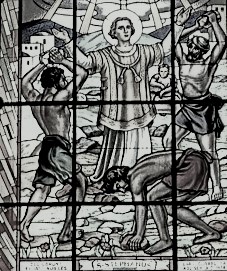     FARSKÉ OZNAMY         na týždeň od 13.5. do  19.5. 2019                                	       Liturgický kalendár:Poriadok sv. omší :            Ostatné oznamy:Sv. omša obetovaná za rodiny, ktoré prijímajú kaplnku Panny Márie bude v pondelok o 18,00 vo farskom kostole. Všetci sú na sv. omšu srdečne pozvaní.Poklona Sviatosti Oltárnej za kňazské a rehoľné povolania bude tradične vo štvrtok od 17.00 do 18.00 vo farskom kostole.Úprimne ďakujeme všetkým, ktorí sa pričinili o dôstojné slávenie sviatku Božieho milosrdenstva na Kostolnom Seku. Za pohostenie pre kňazov ďakujeme manželom Košíkovým.Spoločné opakovanie učiva všetkých prvoprijímajúcich detí bude dnes popoludní o 15,00 vo farskom kostole. Prosíme, aby deti prišli spolu s rodičmi a aby si priniesli aj zošitky, kde si značili účasť na sv. omšiach. Sv. omše si spočítajte a  na záver napíšte aj ich počet, aby sme mohli súťaž vyhodnotiť.Prvá sv. spoveď detí zo ZŠ SNP, ich rodičov, krstných rodičov a príbuzných  bude v sobotu o 9,00.Slávnosť Prvého sv. prijímania detí zo ZŠ SNP bude v nedeľu pri sv. omši o 10,00.Ešte stále sú voľné miesta do detského letného tábora. Bližšie informácie v sakristii alebo na fare.Centrum pre rodinu v Nitre pozýva na Deň rodiny na budúcu nedeľu do Nitry – do parku na Sihoti. Program začne o 11,00 sv. omšou.Jarná zbierka na kňazský seminár v Nitre je dnes po všetkých sv. omšiach. Pán Boh odmeň všetkých darcov.PondelokBlahoslavenej Panny Márie Fatimskejľub. spomienkaUtorokSv. Mateja, apoštolasviatokStredaŠtvrtokSv. Jána Nepomuckého, kňaza a mučeníkaspomienkaPiatokSobotaMariánska sobotaNedeľa5. veľkonočná nedeľa  všedný deň:NEDEĽA:Farský kostol:         Po – So:  06.30     18.00 08.00    10.00         18.00Nitriansky Hrádok:Po: 16.30            09.00Kostolný Sek:St:  16.30                      10:30                       